Negative Numbers-AnswersKey Stage 3: 2003 Paper 1 Level 3-51.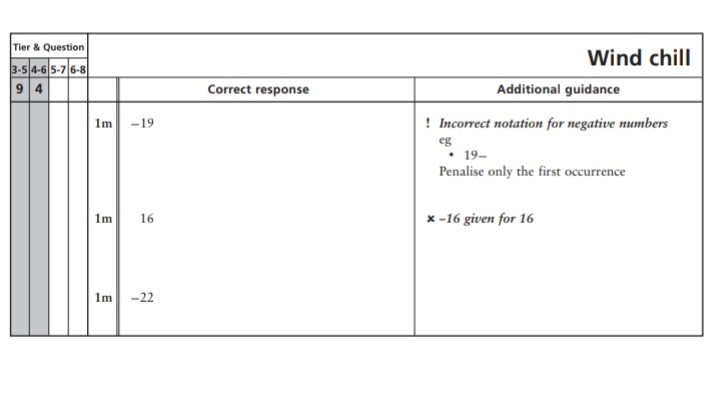 Key Stage 3: 2003 Paper 1 Level 4-62.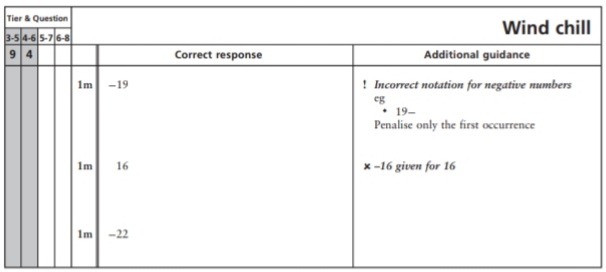 Key Stage 3: 2005 Paper 1 Level 3-53.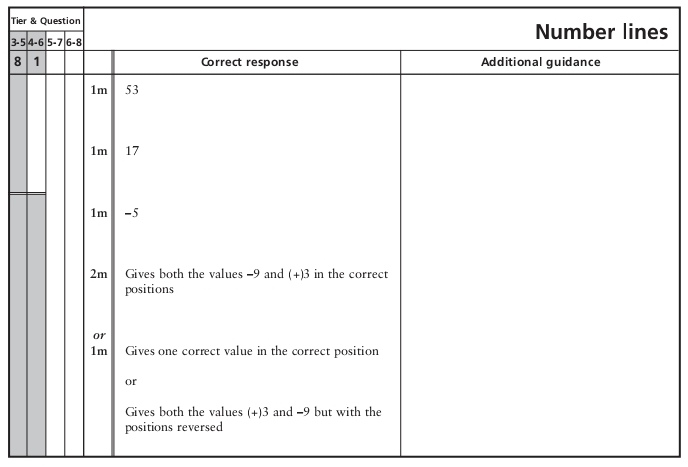 Key Stage 3: 2005 Paper 1 Level 4-64.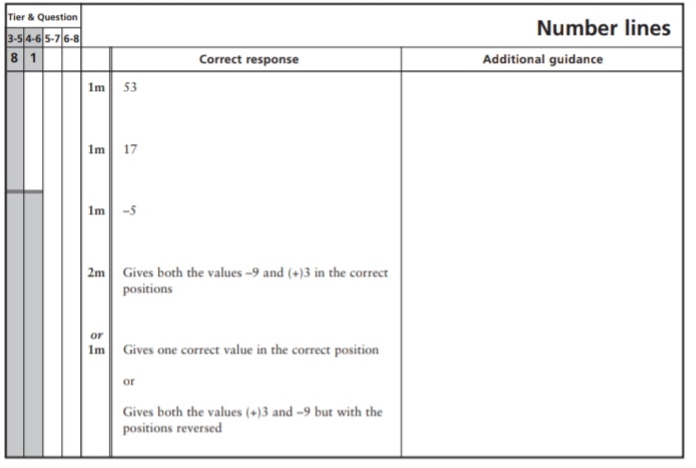 Key Stage 3: 2006 Paper 1 Level 3-55.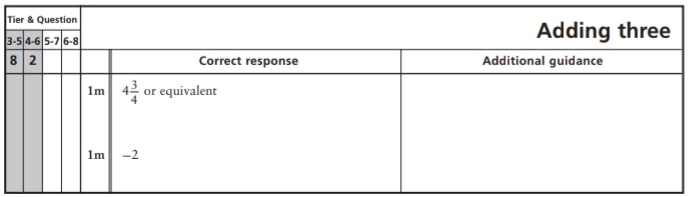 Key Stage 3: 2006 Paper 1 Level 4-66.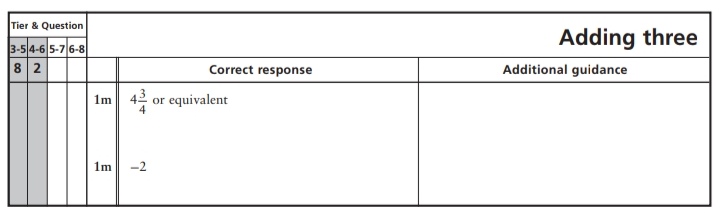 Key Stage 3: 2007 Paper 1 Level 3-57.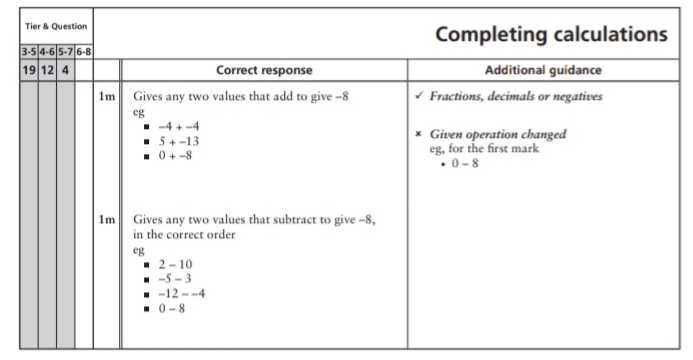 Key Stage 3: 2007 Paper 1 Level 4-68.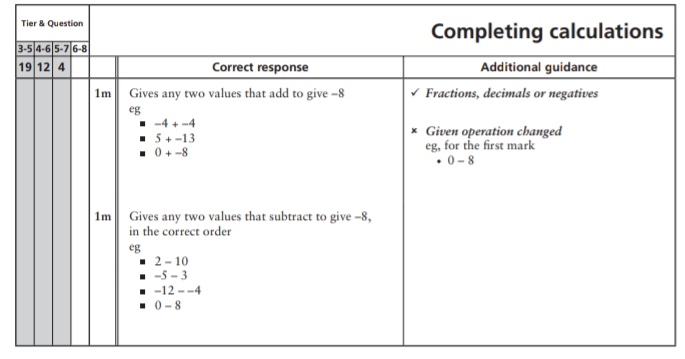 Key Stage 3: 2008 Paper 1 Level 3-59.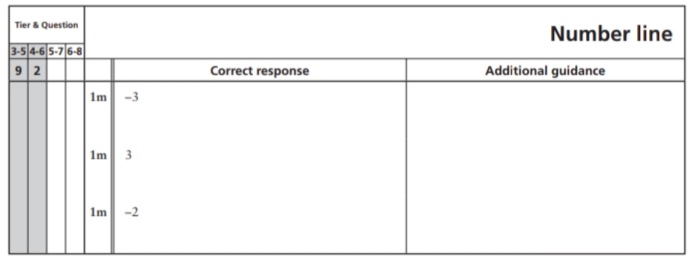 Key Stage 3: 2008 Paper 1 Level 4-610.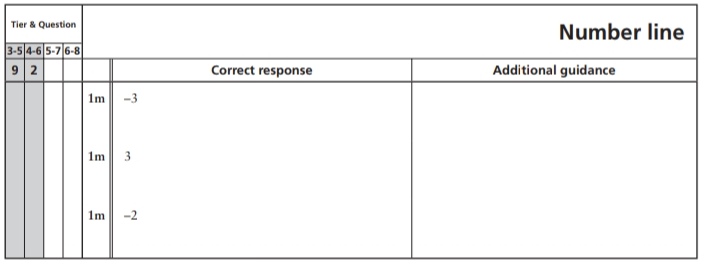 Key Stage 3: 2009 Paper 1 Level 3-511.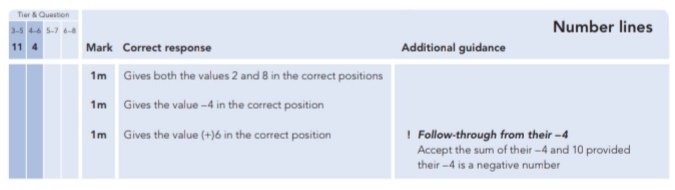 Key Stage 3: 2009 Paper 1 Level 4-612.Key Stage 3: 2010 Paper 1 Level 3-513.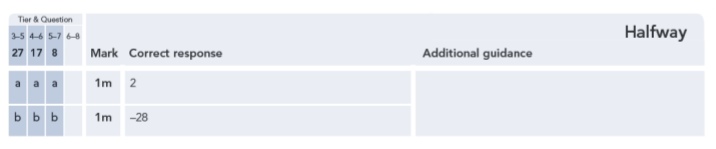 Key Stage 3: 2010 Paper 1 Level 4-614.Key Stage 3: 2011 Paper 1 Level 4-615.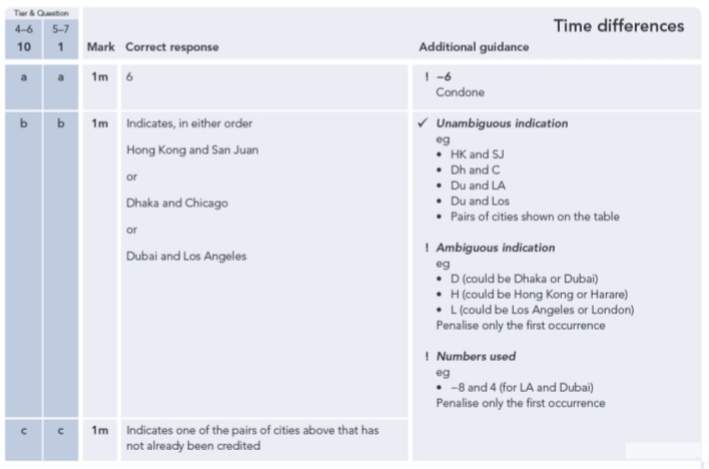 